APELLIDO y Nombre: ……………………………………………………………………..…………Clase : 3°TAREA  DE  ESPAÑOLExpression Orale en ContinuEstás con tu corresponsal español en México. Pasáis delante del Hospital Infantil donde veis el mural de Diego Rivera, La  Piñata, pintado en las paredes (les murs). Le describes el mural y le explicas la tradición navideña de la piñata.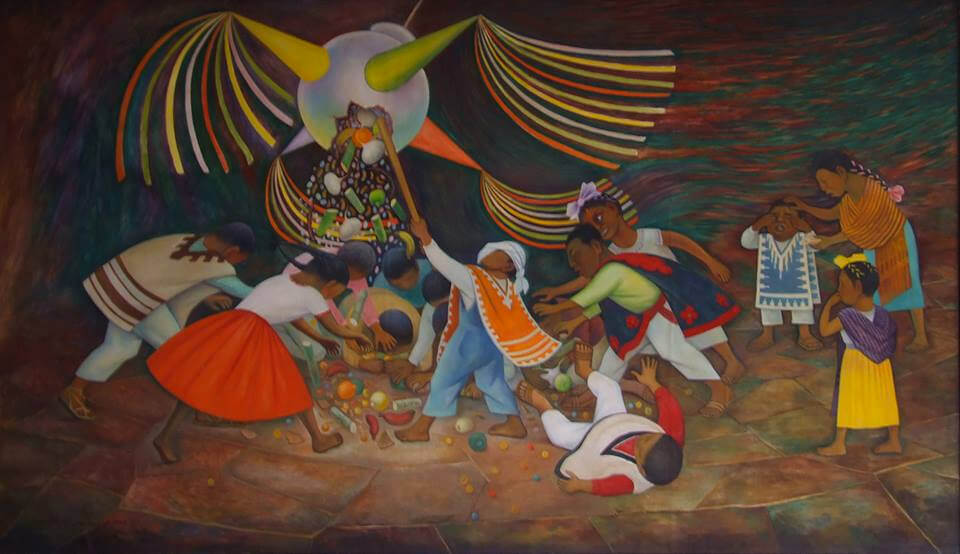 La Piñata, mural de Diego de Rivera, 1953Note :Observations :Richesse du contenu et respect de la consigne10 ptsRichesse lexicale et qualité de la langue5 ptsPrononciation et fluidité du discours5 ptsA1La consigne n’est que partiellement respectée, la production est très brève. 1 ou 2 ptsVocabulaire très limité, beaucoup de fautes de langue.1 ptExpression très hésitante et prononciation qui gêne souvent la compréhension.1 ptA1+La consigne n’est pas entièrement respectée, la production est assez brève.6 ptsVocabulaire limité, encore des fautes de langue classiques.3 ptsExpression hésitante et prononciation qui gêne parfois la compréhension.3 ptsA2La consigne est respectée, la production est de longueur suffisante.10 ptsVocabulaire assez varié, langue correcte malgré quelques fautes élémentaires.5 ptsExpression fluide et prononciation correcte malgré un net accent étranger.5 ptsBonusJe suis capable de donner mon avis sur l’œuvre et/ou  la tradition.+0.5Je  maîtrise le vocabulaire et j’ai une bonne qualité de la langue.+0.5Je suis capable de captiver mon interlocuteur par mon aisance et mon enthousiasme.+0.5